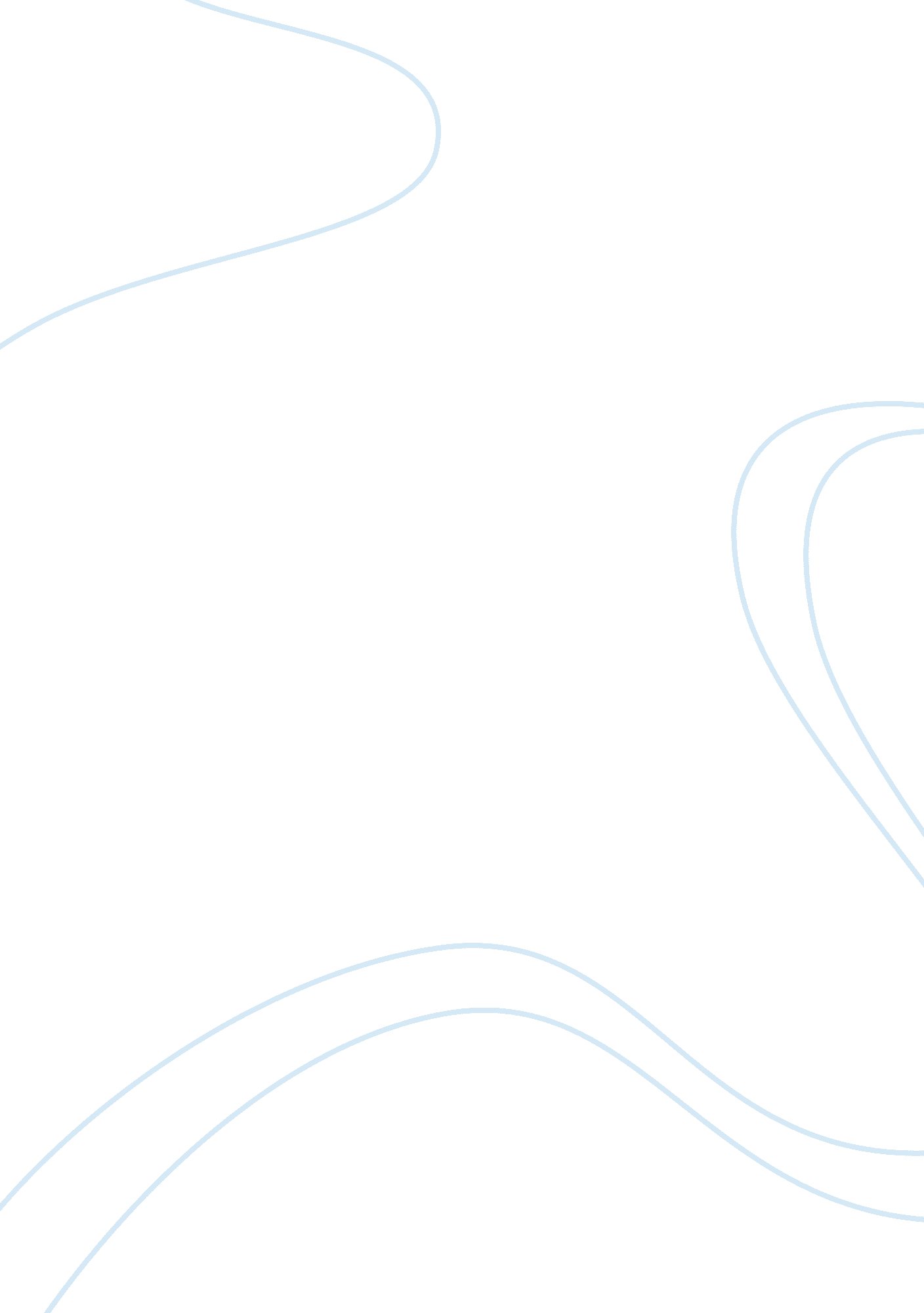 Review of recent events articleSociology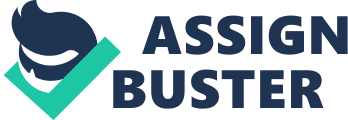 Review of recent events/article Article Review: Racial Discrimination Racial discrimination is the ion of an individual to any kind of victimization or discrimination due to the race they belong to or the one they are perceived to belong to. Many activists have come up to address the problem and ensure that all people are subjected to fair treatment as far as their race is concerned. Racial prejudice has been a problem in many parts of the world especially in the United States and Europe. The American Civil Rights Act of 1964 was established to counter unfair treatment of individuals on racial basis. This essay will involve reviewing an article that depict racial discrimination. The review will be done on Rebecca Carroll’s article ‘ I’m a Black Journalist. I’m Quitting Because I’m Tired of Newsroom Racism’. This article is written in respect to the racial prejudice accorded to her while working with other employees especially her senior. 
Rebecca gets her first job at 28 years and she is ambitious and looking forward to having a good time working as a television producer. She is not sure whether her ideas are good or bad though that does not deter her from performing fully in her mandate. She is ambitious to start working and so she wants to produce a segment with a well-known black actor. The work of the black actor is great and everyone acknowledges that. However, since She is black and associating a lot with the black actor may be the source of stigmatization. 
Rebecca feels nice associating with other ‘ brown’ faces-a name specifying the black faces. However, a male co-worker in the newsroom on knowing that Rebecca wants to meet the black actor, uses it to attack her. He says ‘ Just because you’re black doesn’t mean you get to produce all the black guests’. The hostility in which the man attacks Rebecca cannot justify any noble consideration. He should not have mentioned that Rebecca is interacting with blacks. Using the actor’s race to mention him is a form of racial prejudice that should be acted against. Though quite new into the job, the experience served as the first among many others that followed in which Rebecca could be discriminated on the basis race. The epitome of the whole experience comes when Rebecca is forced to quit mainstream media as she cannot put up with more of the prejudice. 
According to the article, she says that it is very hard to work in mainstream media in the United States if one happens to be black. The white people often do or say things that are hurting to the black ones without realizing that it is hurting. This makes it very hard to address racism. Rebecca after quitting mainstream media embarks on publishing an online publication as she enlightens people on her life in the media field as a black. She later resorts to addressing race and culture through her publications. She is vocal on various US platforms fighting the ill and lamenting with those who have been accorded similar treatment. 
Cited Work 
Rebecca, Carroll. I’m Black Journalist. I’m Quitting Because I’m Tired of Newsroom Racism. October 20, 2014. Available Online at. 